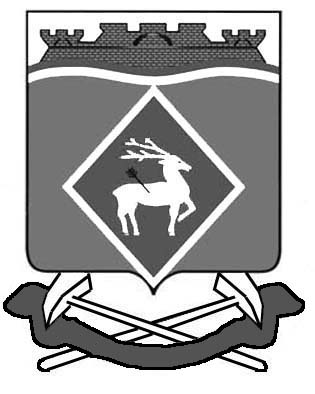 РОССИЙСКАЯ  ФЕДЕРАЦИЯ РОСТОВСКАЯ ОБЛАСТЬМУНИЦИПАЛЬНОЕ  ОБРАЗОВАНИЕ  «ГОРНЯЦКОЕ СЕЛЬСКОЕ  ПОСЕЛЕНИЕ»АДМИНИСТРАЦИЯ  ГОРНЯЦКОГО  СЕЛЬСКОГО ПОСЕЛЕНИЯ РАСПОРЯЖЕНИЕ В соответствии со статьей 221 Бюджетного кодекса Российской Федерации и Общими требованиями к порядку составления, утверждения и ведения бюджетных смет казенных учреждений, утвержденными приказом Министерства финансов Российской Федерации от 20.11.2007 № 112н,Утвердить Порядок составления, утверждения и ведения бюджетной сметы Администрации Горняцкого сельского поселения, согласно приложению.Признать утратившим силу:Распоряжение Администрации Горняцкого сельского поселения от 13.09.2013 № 61 «О порядке составления, утверждения и ведения бюджетной сметы»;Распоряжение Администрации Горняцкого сельского поселения от 22.12.2015 № 68 «О внесении изменений в распоряжение Администрации Горняцкого сельского поселения от 13.09.2013 года № 61 «О порядке составления, утверждения и ведения бюджетной сметы».Настоящее распоряжение вступает в силу с 01.01.2018 года и распространяется на правоотношения, возникшие при формировании проекта бюджета Горняцкого сельского поселения Белокалитвинского района на 2018 год и на плановый период 2019 и 2020 годов.Контроль за исполнением данного распоряжения оставляю за собой.Глава Администрации                                                     О.П. СнисаренкоВерно Главный специалист                                                         А.М. ВетохинаПриложение к распоряжениюАдминистрации Горняцкогосельского поселенияот 15.08.2018 года № 55Порядоксоставления, утверждения и ведения бюджетной сметы Администрации Горняцкого сельского поселенияI. Общие положенияНастоящий  Порядок составления, утверждения и ведения бюджетной сметы Администрации Горняцкого сельского поселения (далее - Порядок), разработан с учетом положений статьи 161 Бюджетного кодекса Российской Федерации и Общими требованиями к порядку составления, утверждения и ведения бюджетных смет казенных учреждений, утвержденными приказом Министерства финансов Российской Федерации от 20.11.2007 № 112н и устанавливает требования  к составлению, утверждению и ведению бюджетной сметы. Формирование и ведение сметы осуществляется с использованием государственной интегрированной информационной системы управления общественными финансами «Электронный бюджет».II. Составление бюджетной сметы2. Бюджетная смета составляется в целях установления объема и распределения направлений расходования средств бюджета Горняцкого сельского поселения Белокалитвинского района на основании доведенных в установленном порядке лимитов бюджетных обязательств по расходам бюджета на принятие и (или) исполнение бюджетных обязательств по обеспечению выполнения функций Администрации Горняцкого сельского поселения на период одного финансового года, включая бюджетные обязательства по предоставлению бюджетных инвестиций и субсидий юридическим лицам (в том числе субсидии бюджетным и автономным учреждениям), субсидий, субвенций и иных межбюджетных трансфертов (далее - лимитов бюджетных обязательств).3. Показатели сметы формируются в разрезе кодов классификации расходов бюджетов бюджетной классификации Российской Федерации с детализацией до кодов подгрупп и элементов видов расходов классификации расходов бюджетов.4. Бюджетная смета Администрации Горняцкого сельского поселения составляется по форме, согласно приложению № 1 к настоящему Порядку. 5. К представленной на утверждение смете прилагаются обоснования (расчеты) плановых сметных показателей согласно приложению № 2 к настоящему Порядку, использованных при формировании сметы, являющихся неотъемлемой частью сметы.Обоснования (расчеты) плановых сметных показателей формируются в процессе формирования проекта решения о бюджете Горняцкого сельского поселения Белокалитвинского района на очередной финансовый год и на плановый период и утверждаются при утверждении сметы Горняцкого сельского поселения в соответствии с главой III настоящего Порядка.III. Утверждение бюджетной сметы6. Бюджетная смета Администрации Горняцкого сельского поселения, утверждается главой Администрации Горняцкого сельского поселения.Утверждение бюджетной сметы осуществляется не позднее десяти рабочих дней со дня доведения лимитов бюджетных обязательств.IV. Ведение бюджетной сметы 7. Ведением бюджетной сметы является внесение изменений в смету в пределах доведенных Администрации Горняцкого сельского поселения в установленном порядке объемов соответствующих лимитов бюджетных обязательств.Изменения показателей сметы составляются по форме, согласно приложению № 3 к настоящему Порядку. Внесение изменений в смету осуществляется путем утверждения изменений показателей - сумм увеличения, отражающихся со знаком «плюс,» и (или) уменьшения объемов сметных назначений, отражающихся со знаком «минус,»:изменяющих объемы сметных назначений, в случае изменения доведенного объема лимитов бюджетных обязательств;изменяющих распределение сметных назначений по кодам классификации расходов бюджетов бюджетной классификации Российской Федерации, требующих изменения показателей бюджетной росписи и лимитов бюджетных обязательств;изменяющих распределение сметных назначений, не требующих изменения показателей бюджетной росписи и утвержденного объема лимитов бюджетных обязательств;изменяющих объемы сметных назначений, приводящих к перераспределению их между разделами сметы.К представленным на утверждение изменениям в смету прилагаются обоснования (расчеты) плановых сметных показателей, сформированные в соответствии с положениями пункта 5 настоящего Положения.8. Внесение изменений в смету, требующее изменения показателей бюджетной росписи и лимитов бюджетных обязательств, утверждается после внесения в установленном порядке изменений в бюджетную роспись и лимиты бюджетных обязательств.9. Утверждение изменений в смету осуществляется главой Администрации Горняцкого сельского поселения.Главный специалист                                                          А.М. ВетохинаПриложение №1 к ПорядкуСВОДНАЯ БЮДЖЕТНАЯ РОСПИСЬ БЮДЖЕТА ГОРНЯЦКОГО СЕЛЬСКОГО ПОСЕЛЕНИЯ БЕЛОКАЛИТВИНСКОГО РАЙОНА 
 НА 20 __   ГОД И НА ПЛАНОВЫЙ ПЕРИОД 20__и 20__ ГОДОВРаздел I. БЮДЖЕТНЫЕ АССИГНОВАНИЯ ПО РАСХОДАМ БЮДЖЕТА ГОРНЯЦКОГО СЕЛЬСКОГО ПОСЕЛЕНИЯ БЕЛОКАЛИТВИНСКОГО РАЙОНАПриложение № 2 к ПорядкуПОКАЗАТЕЛИ (ИЗМЕНЕНИЯ) СВОДНОЙ БЮДЖЕТНОЙ РОСПИСИ БЮДЖЕТА ГОРНЯЦКОГО СЕЛЬСКОГО ПОСЕЛЕНИЯ БЕЛОКАЛИТВИНСКОГО РАЙОНА НА 20 __   ГОД И НА ПЛАНОВЫЙ ПЕРИОД 20__и 20__ ГОДОВРаздел I. БЮДЖЕТНЫЕ АССИГНОВАНИЯ ПО РАСХОДАМ БЮДЖЕТА ГОРНЯЦКОГО СЕЛЬСКОГО ПОСЕЛЕНИЯ БЕЛОКАЛИТВИНСКОГО РАЙОНАРаздел II. ЛИМИТЫ БЮДЖЕТНЫХ ОБЯЗАТЕЛЬСТВ БЮДЖЕТА ГОРНЯЦКОГО СЕЛЬСКОГО ПОСЕЛЕНИЯ БЕЛОКАЛИТВИНСКОГО РАЙОНАРаздел III. БЮДЖЕТНЫЕ АССИГНОВАНИЯ ПО ИСТОЧНИКАМ ФИНАНСИРОВАНИЯ ДЕФИЦИТА БЮДЖЕТА ГОРНЯЦКОГО СЕЛЬСКОГО ПОСЕЛЕНИЯ БЕЛОКАЛИТВИНСКОГО РАЙОНАПриложение № 3 к ПорядкуПеречень источников изменений сводной бюджетной росписи бюджета Горняцкого сельского поселения Белокалитвинского района Справочно:в случае присвоения (изменения) показателям сводной бюджетной росписи расходов бюджета Горняцкого сельского поселения Белокалитвинского района кодов целей, дополнительных кодов, бюджетополучателей, изменения бланков расходов применяется код вида изменений 000 - изменение дополнительных показателей, используемых при составлении и ведении сводной бюджетной росписи бюджета Горняцкого сельского поселения Белокалитвинского района.Приложение № 4 к Порядку    ЗАЯВКА от _________ № ___о внесении изменений в сводную бюджетную роспись бюджета ГОРНЯЦКОГО СЕЛЬСКОГО ПОСЕЛЕНИЯ Белокалитвинского района на 20__ год и плановый период 20__ и 20__ годов.                                                                                                                                                                                                                                                                                                                                                                                                                                                                                                                                                                                                                      ____________________________________________________________________(наименование главного распорядителя средств бюджета Горняцкого сельского поселения Белокалитвинского района)Изменения в сводную бюджетную роспись предлагаются в связи ____________________________________________________________________________________________________________________________________                                       (указать причину внесения изменений в сводную бюджетную роспись бюджета Горняцкого  сельского поселения Белокалитвинского района)Код источника изменений:1_________Единица измерения:  рублей____________________________________________ обязуется не допустить образование     (наименование главного распорядителя средств бюджета Горняцкого сельского поселения Белокалитвинского района)кредиторской задолженности по предложенным  к уменьшению расходам4Согласовано:Начальник структурного подразделения____________  _______________(подпись)        (расшифровка подписи)Особенности заполнения заявки о внесении изменений в сводную бюджетную роспись бюджета  Горняцкого сельского поселения Белокалитвинского района и (или) лимиты бюджетных обязательств Указываются коды вида изменений в соответствии с Приложением № 3 к Порядку.Указываются дополнительные функциональные коды:000 - НЕ УКАЗАНО100 - средства местного бюджета110 - средства местного бюджета (субсидия)120 - средства местного бюджета (Указы)130 - средства местного бюджета (исполнительные листы)140 - средства местного бюджета (резервный фонд)200 - средства по платным услугам и предпринимательской деятельности300 - средства областного бюджета310 - средства областного бюджета (субсидия)320 - средства областного бюджета (субвенция)330 - средства областного бюджета (иные межбюджетные трансферты)340 - средства областного бюджета (резервный фонд)390 - средства областного бюджета (остатки)400 - средства федерального бюджета420 - средства федерального бюджета (субвенции)430 - средства федерального бюджета (иные межбюджетные трансферты)600 - средства бюджета района610 - средства бюджета района (субсидии)620 - средства бюджета района (указы)630 - средства бюджета района (МБТ)640 - средства бюджета района (резервный фонд)Заполняется в случае изменения сводной бюджетной росписи бюджета  Горняцкого сельского поселения Белокалитвинского района в части бюджетных ассигнований, имеющих код цели, код целевой субсидии.Заполняется ГРБС в случае, если предлагаемые изменения предусматривают уменьшение бюджетных ассигнований.Приложение № 5 к ПорядкуСОГЛАСОВАНО:    Приложение № 6 к порядку  УТВЕРЖДАЮБЮДЖЕТНАЯ РОСПИСЬ НА 20__ ГОД и плановый период 20__ и 20__ годовРаздел I.  БЮДЖЕТНЫЕ АССИГНОВАНИЯ ПО РАСХОДАМ БЮДЖЕТА ГОРНЯЦКОГО СЕЛЬСКОГО ПОСЕЛЕНИЯ БЕЛОКАЛИТВИНСКОГО РАЙОНАРаздел II.  ЛИМИТЫ БЮДЖЕТНЫХ ОБЯЗАТЕЛЬСТВ БЮДЖЕТА ГОРНЯЦКОГО СЕЛЬСКОГО ПОСЕЛЕНИЯ БЕЛОКАЛИТВИНСКОГО РАЙОНАРаздел III. БЮДЖЕТНЫЕ АССИГНОВАНИЯ ПО ИСТОЧНИКАМ ФИНАНСИРОВАНИЯ ДЕФИЦИТА БЮДЖЕТА ГОРНЯЦКОГО СЕЛЬСКОГО ПОСЕЛЕНИЯ БЕЛОКАЛИТВИНСКОГО РАЙОНА    Приложение № 7 к порядку  УТВЕРЖДАЮПОКАЗАТЕЛИ (ИЗМЕНЕНИЯ) БЮДЖЕТНОЙ РОСПИСИ НА 20__ ГОДРаздел I.  БЮДЖЕТНЫЕ АССИГНОВАНИЯ ПО РАСХОДАМ БЮДЖЕТА ГОРНЯЦКОГО СЕЛЬСКОГО ПОСЕЛЕНИЯБЕЛОКАЛИТВИНСКОГО РАЙОНАРаздел II.  ЛИМИТЫ БЮДЖЕТНЫХ ОБЯЗАТЕЛЬСТВ БЮДЖЕТА ГОРНЯЦКОГО СЕЛЬСКОГО ПОСЕЛЕНИЯБЕЛОКАЛИТВИНСКОГО РАЙОНАРаздел III. БЮДЖЕТНЫЕ АССИГНОВАНИЯ ПО ИСТОЧНИКАМ ФИНАНСИРОВАНИЯ ДЕФИЦИТА БЮДЖЕТА ГОРНЯЦКОГО СЕЛЬСКОГО ПОСЕЛЕНИЯ БЕЛОКАЛИТВИНСКОГО РАЙОНА15.08.2018 года 15.08.2018 года №  55 .№  55 .№  55 .пос. Горняцкийпос. ГорняцкийОб утверждении Порядка составления, утверждения и ведения бюджетной сметы Администрации Горняцкого сельского поселенияОб утверждении Порядка составления, утверждения и ведения бюджетной сметы Администрации Горняцкого сельского поселенияОб утверждении Порядка составления, утверждения и ведения бюджетной сметы Администрации Горняцкого сельского поселенияОб утверждении Порядка составления, утверждения и ведения бюджетной сметы Администрации Горняцкого сельского поселения                          УТВЕРЖДАЮ:                          УТВЕРЖДАЮ:Глава АдминистрацииГлава Администрации    _____________    __________________                  _____________    __________________                                  (подпись)   (расшифровка подписи)"____"______________20__  г."____"______________20__  г.Финансовый орган: Администрация Горняцкого сельского поселенияАдминистрация Горняцкого сельского поселенияАдминистрация Горняцкого сельского поселенияАдминистрация Горняцкого сельского поселенияАдминистрация Горняцкого сельского поселенияАдминистрация Горняцкого сельского поселенияАдминистрация Горняцкого сельского поселенияЕдиница измерения: тыс. рублейЕдиница измерения: тыс. рублейНаименование показателяНаименование показателяКод по бюджетной классификацииКод по бюджетной классификацииКод по бюджетной классификацииКод по бюджетной классификацииКод по бюджетной классификацииКод по бюджетной классификацииКод по бюджетной классификацииКод по бюджетной классификацииКод по бюджетной классификацииКод по бюджетной классификацииСуммаСуммаСуммаСуммаНаименование показателяНаименование показателяглавного  распорядителя средств бюджета Горняцкого сельского поселения Белокалитвинского районаглавного  распорядителя средств бюджета Горняцкого сельского поселения Белокалитвинского районаглавного  распорядителя средств бюджета Горняцкого сельского поселения Белокалитвинского районаглавного  распорядителя средств бюджета Горняцкого сельского поселения Белокалитвинского районаразделаподразделаподразделаЦелевой статьивида расходоввида расходовна 20 __ г.на 20 __ г.на 20 __ г.на 20 __ г.1122223445667789Итого Итого Раздел II. ЛИМИТЫ БЮДЖЕТНЫХ ОБЯЗАТЕЛЬСТВ БЮДЖЕТА ГОРНЯЦКОГО СЕЛЬСКОГО ПОСЕЛЕНИЯ БЕЛОКАЛИТВИНСКОГО РАЙОНА                                                                                       Раздел II. ЛИМИТЫ БЮДЖЕТНЫХ ОБЯЗАТЕЛЬСТВ БЮДЖЕТА ГОРНЯЦКОГО СЕЛЬСКОГО ПОСЕЛЕНИЯ БЕЛОКАЛИТВИНСКОГО РАЙОНА                                                                                       Раздел II. ЛИМИТЫ БЮДЖЕТНЫХ ОБЯЗАТЕЛЬСТВ БЮДЖЕТА ГОРНЯЦКОГО СЕЛЬСКОГО ПОСЕЛЕНИЯ БЕЛОКАЛИТВИНСКОГО РАЙОНА                                                                                       Раздел II. ЛИМИТЫ БЮДЖЕТНЫХ ОБЯЗАТЕЛЬСТВ БЮДЖЕТА ГОРНЯЦКОГО СЕЛЬСКОГО ПОСЕЛЕНИЯ БЕЛОКАЛИТВИНСКОГО РАЙОНА                                                                                       Раздел II. ЛИМИТЫ БЮДЖЕТНЫХ ОБЯЗАТЕЛЬСТВ БЮДЖЕТА ГОРНЯЦКОГО СЕЛЬСКОГО ПОСЕЛЕНИЯ БЕЛОКАЛИТВИНСКОГО РАЙОНА                                                                                       Раздел II. ЛИМИТЫ БЮДЖЕТНЫХ ОБЯЗАТЕЛЬСТВ БЮДЖЕТА ГОРНЯЦКОГО СЕЛЬСКОГО ПОСЕЛЕНИЯ БЕЛОКАЛИТВИНСКОГО РАЙОНА                                                                                       Раздел II. ЛИМИТЫ БЮДЖЕТНЫХ ОБЯЗАТЕЛЬСТВ БЮДЖЕТА ГОРНЯЦКОГО СЕЛЬСКОГО ПОСЕЛЕНИЯ БЕЛОКАЛИТВИНСКОГО РАЙОНА                                                                                       Раздел II. ЛИМИТЫ БЮДЖЕТНЫХ ОБЯЗАТЕЛЬСТВ БЮДЖЕТА ГОРНЯЦКОГО СЕЛЬСКОГО ПОСЕЛЕНИЯ БЕЛОКАЛИТВИНСКОГО РАЙОНА                                                                                       Раздел II. ЛИМИТЫ БЮДЖЕТНЫХ ОБЯЗАТЕЛЬСТВ БЮДЖЕТА ГОРНЯЦКОГО СЕЛЬСКОГО ПОСЕЛЕНИЯ БЕЛОКАЛИТВИНСКОГО РАЙОНА                                                                                       Раздел II. ЛИМИТЫ БЮДЖЕТНЫХ ОБЯЗАТЕЛЬСТВ БЮДЖЕТА ГОРНЯЦКОГО СЕЛЬСКОГО ПОСЕЛЕНИЯ БЕЛОКАЛИТВИНСКОГО РАЙОНА                                                                                       Раздел II. ЛИМИТЫ БЮДЖЕТНЫХ ОБЯЗАТЕЛЬСТВ БЮДЖЕТА ГОРНЯЦКОГО СЕЛЬСКОГО ПОСЕЛЕНИЯ БЕЛОКАЛИТВИНСКОГО РАЙОНА                                                                                       Раздел II. ЛИМИТЫ БЮДЖЕТНЫХ ОБЯЗАТЕЛЬСТВ БЮДЖЕТА ГОРНЯЦКОГО СЕЛЬСКОГО ПОСЕЛЕНИЯ БЕЛОКАЛИТВИНСКОГО РАЙОНА                                                                                       Раздел II. ЛИМИТЫ БЮДЖЕТНЫХ ОБЯЗАТЕЛЬСТВ БЮДЖЕТА ГОРНЯЦКОГО СЕЛЬСКОГО ПОСЕЛЕНИЯ БЕЛОКАЛИТВИНСКОГО РАЙОНА                                                                                       Раздел II. ЛИМИТЫ БЮДЖЕТНЫХ ОБЯЗАТЕЛЬСТВ БЮДЖЕТА ГОРНЯЦКОГО СЕЛЬСКОГО ПОСЕЛЕНИЯ БЕЛОКАЛИТВИНСКОГО РАЙОНА                                                                                       Раздел II. ЛИМИТЫ БЮДЖЕТНЫХ ОБЯЗАТЕЛЬСТВ БЮДЖЕТА ГОРНЯЦКОГО СЕЛЬСКОГО ПОСЕЛЕНИЯ БЕЛОКАЛИТВИНСКОГО РАЙОНА                                                                                       Раздел II. ЛИМИТЫ БЮДЖЕТНЫХ ОБЯЗАТЕЛЬСТВ БЮДЖЕТА ГОРНЯЦКОГО СЕЛЬСКОГО ПОСЕЛЕНИЯ БЕЛОКАЛИТВИНСКОГО РАЙОНА                                                                                       Наименование показателяНаименование показателяКод по бюджетной классификацииКод по бюджетной классификацииКод по бюджетной классификацииКод по бюджетной классификацииКод по бюджетной классификацииКод по бюджетной классификацииКод по бюджетной классификацииКод по бюджетной классификацииКод по бюджетной классификацииКод по бюджетной классификацииСуммаСуммаСуммаСуммаНаименование показателяНаименование показателяглавного распорядителя средств бюджета Горняцкого сельского поселения Белокалитвинского районаглавного распорядителя средств бюджета Горняцкого сельского поселения Белокалитвинского районаглавного распорядителя средств бюджета Горняцкого сельского поселения Белокалитвинского районаглавного распорядителя средств бюджета Горняцкого сельского поселения Белокалитвинского районаразделаподразделаподразделаЦелевой статьивида расходоввида расходовна 20 __ г.на 20 __ г.на 20 __ г.на 20 __ г.1122223445667789Итого Итого Раздел III. БЮДЖЕТНЫЕ АССИГНОВАНИЯ ПО ИСТОЧНИКАМ ФИНАНСИРОВАНИЯ ДЕФИЦИТА БЮДЖЕТА ГОРНЯЦКОГО СЕЛЬСКОГО ПОСЕЛЕНИЯ БЕЛОКАЛИТВИНСКОГО РАЙОНАРаздел III. БЮДЖЕТНЫЕ АССИГНОВАНИЯ ПО ИСТОЧНИКАМ ФИНАНСИРОВАНИЯ ДЕФИЦИТА БЮДЖЕТА ГОРНЯЦКОГО СЕЛЬСКОГО ПОСЕЛЕНИЯ БЕЛОКАЛИТВИНСКОГО РАЙОНАРаздел III. БЮДЖЕТНЫЕ АССИГНОВАНИЯ ПО ИСТОЧНИКАМ ФИНАНСИРОВАНИЯ ДЕФИЦИТА БЮДЖЕТА ГОРНЯЦКОГО СЕЛЬСКОГО ПОСЕЛЕНИЯ БЕЛОКАЛИТВИНСКОГО РАЙОНАРаздел III. БЮДЖЕТНЫЕ АССИГНОВАНИЯ ПО ИСТОЧНИКАМ ФИНАНСИРОВАНИЯ ДЕФИЦИТА БЮДЖЕТА ГОРНЯЦКОГО СЕЛЬСКОГО ПОСЕЛЕНИЯ БЕЛОКАЛИТВИНСКОГО РАЙОНАРаздел III. БЮДЖЕТНЫЕ АССИГНОВАНИЯ ПО ИСТОЧНИКАМ ФИНАНСИРОВАНИЯ ДЕФИЦИТА БЮДЖЕТА ГОРНЯЦКОГО СЕЛЬСКОГО ПОСЕЛЕНИЯ БЕЛОКАЛИТВИНСКОГО РАЙОНАРаздел III. БЮДЖЕТНЫЕ АССИГНОВАНИЯ ПО ИСТОЧНИКАМ ФИНАНСИРОВАНИЯ ДЕФИЦИТА БЮДЖЕТА ГОРНЯЦКОГО СЕЛЬСКОГО ПОСЕЛЕНИЯ БЕЛОКАЛИТВИНСКОГО РАЙОНАРаздел III. БЮДЖЕТНЫЕ АССИГНОВАНИЯ ПО ИСТОЧНИКАМ ФИНАНСИРОВАНИЯ ДЕФИЦИТА БЮДЖЕТА ГОРНЯЦКОГО СЕЛЬСКОГО ПОСЕЛЕНИЯ БЕЛОКАЛИТВИНСКОГО РАЙОНАРаздел III. БЮДЖЕТНЫЕ АССИГНОВАНИЯ ПО ИСТОЧНИКАМ ФИНАНСИРОВАНИЯ ДЕФИЦИТА БЮДЖЕТА ГОРНЯЦКОГО СЕЛЬСКОГО ПОСЕЛЕНИЯ БЕЛОКАЛИТВИНСКОГО РАЙОНАРаздел III. БЮДЖЕТНЫЕ АССИГНОВАНИЯ ПО ИСТОЧНИКАМ ФИНАНСИРОВАНИЯ ДЕФИЦИТА БЮДЖЕТА ГОРНЯЦКОГО СЕЛЬСКОГО ПОСЕЛЕНИЯ БЕЛОКАЛИТВИНСКОГО РАЙОНАРаздел III. БЮДЖЕТНЫЕ АССИГНОВАНИЯ ПО ИСТОЧНИКАМ ФИНАНСИРОВАНИЯ ДЕФИЦИТА БЮДЖЕТА ГОРНЯЦКОГО СЕЛЬСКОГО ПОСЕЛЕНИЯ БЕЛОКАЛИТВИНСКОГО РАЙОНАРаздел III. БЮДЖЕТНЫЕ АССИГНОВАНИЯ ПО ИСТОЧНИКАМ ФИНАНСИРОВАНИЯ ДЕФИЦИТА БЮДЖЕТА ГОРНЯЦКОГО СЕЛЬСКОГО ПОСЕЛЕНИЯ БЕЛОКАЛИТВИНСКОГО РАЙОНАРаздел III. БЮДЖЕТНЫЕ АССИГНОВАНИЯ ПО ИСТОЧНИКАМ ФИНАНСИРОВАНИЯ ДЕФИЦИТА БЮДЖЕТА ГОРНЯЦКОГО СЕЛЬСКОГО ПОСЕЛЕНИЯ БЕЛОКАЛИТВИНСКОГО РАЙОНАРаздел III. БЮДЖЕТНЫЕ АССИГНОВАНИЯ ПО ИСТОЧНИКАМ ФИНАНСИРОВАНИЯ ДЕФИЦИТА БЮДЖЕТА ГОРНЯЦКОГО СЕЛЬСКОГО ПОСЕЛЕНИЯ БЕЛОКАЛИТВИНСКОГО РАЙОНАРаздел III. БЮДЖЕТНЫЕ АССИГНОВАНИЯ ПО ИСТОЧНИКАМ ФИНАНСИРОВАНИЯ ДЕФИЦИТА БЮДЖЕТА ГОРНЯЦКОГО СЕЛЬСКОГО ПОСЕЛЕНИЯ БЕЛОКАЛИТВИНСКОГО РАЙОНАРаздел III. БЮДЖЕТНЫЕ АССИГНОВАНИЯ ПО ИСТОЧНИКАМ ФИНАНСИРОВАНИЯ ДЕФИЦИТА БЮДЖЕТА ГОРНЯЦКОГО СЕЛЬСКОГО ПОСЕЛЕНИЯ БЕЛОКАЛИТВИНСКОГО РАЙОНАРаздел III. БЮДЖЕТНЫЕ АССИГНОВАНИЯ ПО ИСТОЧНИКАМ ФИНАНСИРОВАНИЯ ДЕФИЦИТА БЮДЖЕТА ГОРНЯЦКОГО СЕЛЬСКОГО ПОСЕЛЕНИЯ БЕЛОКАЛИТВИНСКОГО РАЙОНАНаименование показателяКод источника финансирования дефицита бюджета Горняцкого сельского поселения Белокалитвинского района по бюджетной классификацииКод источника финансирования дефицита бюджета Горняцкого сельского поселения Белокалитвинского района по бюджетной классификацииКод источника финансирования дефицита бюджета Горняцкого сельского поселения Белокалитвинского района по бюджетной классификацииКод источника финансирования дефицита бюджета Горняцкого сельского поселения Белокалитвинского района по бюджетной классификацииКод источника финансирования дефицита бюджета Горняцкого сельского поселения Белокалитвинского района по бюджетной классификацииКод источника финансирования дефицита бюджета Горняцкого сельского поселения Белокалитвинского района по бюджетной классификацииКод источника финансирования дефицита бюджета Горняцкого сельского поселения Белокалитвинского района по бюджетной классификацииКод источника финансирования дефицита бюджета Горняцкого сельского поселения Белокалитвинского района по бюджетной классификацииКод источника финансирования дефицита бюджета Горняцкого сельского поселения Белокалитвинского района по бюджетной классификацииКод источника финансирования дефицита бюджета Горняцкого сельского поселения Белокалитвинского района по бюджетной классификацииКод источника финансирования дефицита бюджета Горняцкого сельского поселения Белокалитвинского района по бюджетной классификацииКод источника финансирования дефицита бюджета Горняцкого сельского поселения Белокалитвинского района по бюджетной классификацииСуммаСуммаСуммаНаименование показателяКод источника финансирования дефицита бюджета Горняцкого сельского поселения Белокалитвинского района по бюджетной классификацииКод источника финансирования дефицита бюджета Горняцкого сельского поселения Белокалитвинского района по бюджетной классификацииКод источника финансирования дефицита бюджета Горняцкого сельского поселения Белокалитвинского района по бюджетной классификацииКод источника финансирования дефицита бюджета Горняцкого сельского поселения Белокалитвинского района по бюджетной классификацииКод источника финансирования дефицита бюджета Горняцкого сельского поселения Белокалитвинского района по бюджетной классификацииКод источника финансирования дефицита бюджета Горняцкого сельского поселения Белокалитвинского района по бюджетной классификацииКод источника финансирования дефицита бюджета Горняцкого сельского поселения Белокалитвинского района по бюджетной классификацииКод источника финансирования дефицита бюджета Горняцкого сельского поселения Белокалитвинского района по бюджетной классификацииКод источника финансирования дефицита бюджета Горняцкого сельского поселения Белокалитвинского района по бюджетной классификацииКод источника финансирования дефицита бюджета Горняцкого сельского поселения Белокалитвинского района по бюджетной классификацииКод источника финансирования дефицита бюджета Горняцкого сельского поселения Белокалитвинского района по бюджетной классификацииКод источника финансирования дефицита бюджета Горняцкого сельского поселения Белокалитвинского района по бюджетной классификациина 20 __ г.на 20 __ г.на 20 __ г.1222222222222345Итого Начальник отдела ___________________   ________________________________________________________ Начальник отдела ___________________   ________________________________________________________ Начальник отдела ___________________   ________________________________________________________ Начальник отдела ___________________   ________________________________________________________                                       (подпись)                           (расшифровка подписи)                                       (подпись)                           (расшифровка подписи)                                       (подпись)                           (расшифровка подписи)                                       (подпись)                           (расшифровка подписи) "____" _______________ года"____" _______________ года"____" _______________ года                          УТВЕРЖДАЮ:                          УТВЕРЖДАЮ:Глава АдминистрацииГлава Администрации    _____________    __________________                  _____________    __________________                                  (подпись)   (расшифровка подписи)"____"______________20__  г."____"______________20__  г.Финансовый орган: Администрация Горняцкого  сельского поселенияВид изменений ________________________________________________________________________________________                                                                             (наименование  решения о внесении изменений в решение Собрания депутатов Горняцкого сельского поселения)Единица измерения: тыс. рублейВид изменений ________________________________________________________________________________________                                                                             (наименование  решения о внесении изменений в решение Собрания депутатов Горняцкого сельского поселения)Единица измерения: тыс. рублейВид изменений ________________________________________________________________________________________                                                                             (наименование  решения о внесении изменений в решение Собрания депутатов Горняцкого сельского поселения)Единица измерения: тыс. рублейВид изменений ________________________________________________________________________________________                                                                             (наименование  решения о внесении изменений в решение Собрания депутатов Горняцкого сельского поселения)Единица измерения: тыс. рублейВид изменений ________________________________________________________________________________________                                                                             (наименование  решения о внесении изменений в решение Собрания депутатов Горняцкого сельского поселения)Единица измерения: тыс. рублейВид изменений ________________________________________________________________________________________                                                                             (наименование  решения о внесении изменений в решение Собрания депутатов Горняцкого сельского поселения)Единица измерения: тыс. рублейВид изменений ________________________________________________________________________________________                                                                             (наименование  решения о внесении изменений в решение Собрания депутатов Горняцкого сельского поселения)Единица измерения: тыс. рублейВид изменений ________________________________________________________________________________________                                                                             (наименование  решения о внесении изменений в решение Собрания депутатов Горняцкого сельского поселения)Единица измерения: тыс. рублейНаименование показателяКод по бюджетной классификацииКод по бюджетной классификацииКод по бюджетной классификацииКод по бюджетной классификацииКод по бюджетной классификацииСуммаСуммаСуммаНаименование показателяглавного  распорядителя средств бюджета Горняцкого сельского поселения Белокалитвинского районаразделаподразделаЦелевой статьивида расходовна 20 __ г.на 20 __ г.на 20 __ г.123456789Итого Наименование показателяКод по бюджетной классификацииКод по бюджетной классификацииКод по бюджетной классификацииКод по бюджетной классификацииКод по бюджетной классификацииСуммаСуммаСуммаНаименование показателяглавного  распорядителя средств бюджета Горняцкого сельского поселения Белокалитвинского районаразделаподразделаЦелевой статьивида расходовна 20 __ г.на 20 __ г.на 20 __ г.123456789Итого Наименование показателяНаименование показателяНаименование показателяНаименование показателяНаименование показателяНаименование показателяКод источника финансирования дефицита бюджета Горняцкого сельского поселения Белокалитвинского района по бюджетной классификацииКод источника финансирования дефицита бюджета Горняцкого сельского поселения Белокалитвинского района по бюджетной классификацииКод источника финансирования дефицита бюджета Горняцкого сельского поселения Белокалитвинского района по бюджетной классификацииКод источника финансирования дефицита бюджета Горняцкого сельского поселения Белокалитвинского района по бюджетной классификацииКод источника финансирования дефицита бюджета Горняцкого сельского поселения Белокалитвинского района по бюджетной классификацииКод источника финансирования дефицита бюджета Горняцкого сельского поселения Белокалитвинского района по бюджетной классификацииКод источника финансирования дефицита бюджета Горняцкого сельского поселения Белокалитвинского района по бюджетной классификацииКод источника финансирования дефицита бюджета Горняцкого сельского поселения Белокалитвинского района по бюджетной классификацииСумма СуммаСуммаНаименование показателяНаименование показателяНаименование показателяНаименование показателяНаименование показателяНаименование показателяКод источника финансирования дефицита бюджета Горняцкого сельского поселения Белокалитвинского района по бюджетной классификацииКод источника финансирования дефицита бюджета Горняцкого сельского поселения Белокалитвинского района по бюджетной классификацииКод источника финансирования дефицита бюджета Горняцкого сельского поселения Белокалитвинского района по бюджетной классификацииКод источника финансирования дефицита бюджета Горняцкого сельского поселения Белокалитвинского района по бюджетной классификацииКод источника финансирования дефицита бюджета Горняцкого сельского поселения Белокалитвинского района по бюджетной классификацииКод источника финансирования дефицита бюджета Горняцкого сельского поселения Белокалитвинского района по бюджетной классификацииКод источника финансирования дефицита бюджета Горняцкого сельского поселения Белокалитвинского района по бюджетной классификацииКод источника финансирования дефицита бюджета Горняцкого сельского поселения Белокалитвинского района по бюджетной классификациина 20 __ г.на 20 __ г.на 20 __ г.11111122222222345Итого Итого Итого Итого Итого Итого Начальник отдела ___________________    __________________________________ Начальник отдела ___________________    __________________________________ Начальник отдела ___________________    __________________________________ Начальник отдела ___________________    __________________________________ Начальник отдела ___________________    __________________________________ Начальник отдела ___________________    __________________________________ Начальник отдела ___________________    __________________________________ Начальник отдела ___________________    __________________________________                                       (подпись)                           (расшифровка подписи) "____" _______________ года                                      (подпись)                           (расшифровка подписи) "____" _______________ года                                      (подпись)                           (расшифровка подписи) "____" _______________ года                                      (подпись)                           (расшифровка подписи) "____" _______________ года                                      (подпись)                           (расшифровка подписи) "____" _______________ года                                      (подпись)                           (расшифровка подписи) "____" _______________ года                                      (подпись)                           (расшифровка подписи) "____" _______________ года                                      (подпись)                           (расшифровка подписи) "____" _______________ годаКодВид измененийИзменения в сводную бюджетную роспись бюджета Горняцкого сельского поселения Белокалитвинского района на основании решения о внесении изменений в решение о бюджете  Горняцкого сельского поселения Белокалитвинского районаИзменения в сводную бюджетную роспись бюджета Горняцкого сельского поселения Белокалитвинского района на основании решения о внесении изменений в решение о бюджете  Горняцкого сельского поселения Белокалитвинского района010изменения, вносимые в случае принятия решения о внесении изменений в решение о бюджете  Горняцкого сельского поселения Белокалитвинского районаИзменения в сводную бюджетную роспись бюджета Горняцкого сельского поселения Белокалитвинского района и лимиты бюджетных обязательств в ходе исполнения бюджета Горняцкого сельского поселения Белокалитвинского районаИзменения в сводную бюджетную роспись бюджета Горняцкого сельского поселения Белокалитвинского района и лимиты бюджетных обязательств в ходе исполнения бюджета Горняцкого сельского поселения Белокалитвинского района020изменения, вносимые в случае недостаточности бюджетных ассигнований для исполнения публичных нормативных обязательств030изменения, вносимые в случае изменения функций и полномочий главных распорядителей (распорядителей), получателей бюджетных средств, а также в связи с передачей государственного (муниципального) имущества040изменения, вносимые в случае перераспределения бюджетных ассигнований на осуществление бюджетных инвестиций и предоставление субсидий на осуществление капитальных вложений в объекты муниципальной собственности (за исключением бюджетных ассигнований дорожного фонда) при изменении способа финансового обеспечения реализации капитальных вложений в указанный объект муниципальной собственности после внесения изменений в решения, указанные в пункте 2 статьи 78.2 и пункте 2 статьи 79 Бюджетного кодекса Российской Федерации, муниципальные контракты или соглашения о предоставлении субсидий на осуществление капитальных вложений050изменения, вносимые в случае исполнения судебных актов, предусматривающих обращение взыскания на средства бюджета Горняцкого сельского поселения Белокалитвинского района060изменения, вносимые в случае использования (перераспределения) средств резервного фонда Администрации Горняцкого сельского поселения070изменения, вносимые в случае перераспределения бюджетных ассигнований, предоставляемых на конкурсной основе080изменения, вносимые в случае использования (перераспределения) зарезервированных в составе утвержденных бюджетных ассигнований100изменения, вносимые в случае изменения типа муниципальных учреждений и организационно-правовой формы муниципальных унитарных предприятий110изменения, вносимые в случае перераспределения бюджетных ассигнований между текущим финансовым годом и плановым периодом2170изменения, вносимые в случае получения субсидий, субвенций, иных межбюджетных трансфертов и безвозмездных поступлений от физических и юридических лиц, имеющих целевое назначение, сверх объемов, утвержденных решением о бюджете, а также в случае сокращения (возврата при отсутствии потребности) указанных средств180изменения, вносимые в связи с использованием целевых остатков прошлых лет, не использованных на начало текущего финансового года190изменения, вносимые в случае увеличения бюджетных ассигнований текущего финансового года на оплату заключенных муниципальных контрактов на поставку товаров, выполнение работ, оказание услуг, подлежавших в соответствии с условиями этих муниципальных контрактов оплате в отчетном финансовом годуИзменения в лимиты бюджетных обязательств в ходе исполнения бюджета Горняцкого сельского поселения Белокалитвинского районаИзменения в лимиты бюджетных обязательств в ходе исполнения бюджета Горняцкого сельского поселения Белокалитвинского района160изменения, вносимые в случае перераспределения лимитов бюджетных обязательств по кодам элементов видов расходов3200доведение лимитов бюджетных обязательств210уменьшение лимитов бюджетных обязательств220восстановление лимитов бюджетных обязательств1 уменьшение бюджетных ассигнований, предусмотренных на исполнение публичных нормативных обязательств и обслуживание муниципального долга Белокалитвинского района, в целях увеличения иных бюджетных ассигнований осуществляется на основании внесения изменений в решение о бюджете Горняцкого сельского поселения Белокалитвинского района2 применяется в случае принятия решения о бюджете Горняцкого сельского поселения Белокалитвинского района на очередной финансовый год и плановый период3показатели сводной бюджетной росписи бюджета Горняцкого сельского поселения Белокалитвинского района могут быть изменены в пределах 100 процентовУтверждаю:
Глава Администрации
__________ _________________________
(подпись)          (расшифровка подписи)
«___» ___________ 20__ г.Утверждаю:Руководитель (ГРБС)5___________ ____________________(подпись) (расшифровка подписи)
«___» ___________ 20__ г.Бюджетная классификацияБюджетная классификацияБюджетная классификацияБюджетная классификацияБюджетная классификацияБюджетная классификацияБюджетная классификацияСумма изменений бюджетных ассигнований и лимитов бюджетных обязательствСумма изменений бюджетных ассигнований и лимитов бюджетных обязательствСумма изменений бюджетных ассигнований и лимитов бюджетных обязательствКВСРКФСРКЦСРКВРКОСГУДоп.ЭКДоп. ФК2Кодцели3Текущий финансовый год1-й год планового периода2-й год планового периодаИтого:Итого:Итого:Итого:Итого:Итого:Итого:Итого:Утверждаю:
Глава Администрации
__________ _________________________
(подпись)          (расшифровка подписи)
«___» ___________ 20__ г.Утверждаю:Руководитель (ГРБС)___________ _____________________(подпись) (расшифровка подписи)
«___» ___________ 20__ г.ЗАЯВКА № _______ от ___20__на изменение доходов (источников) бюджета Горняцкого сельского поселения Белокалитвинского района на 20__ год и плановый период 20__ и 20__ годов                                                                                                                                                                                                                                                                                                                                                                                                                                                                                                                                                                                                                     ЗАЯВКА № _______ от ___20__на изменение доходов (источников) бюджета Горняцкого сельского поселения Белокалитвинского района на 20__ год и плановый период 20__ и 20__ годов                                                                                                                                                                                                                                                                                                                                                                                                                                                                                                                                                                                                                     Наименование главного администратораНаименование главного администратораЕдиницы измерения: тыс. рублейЕдиницы измерения: тыс. рублейОснование:____________________________________________Основание:____________________________________________                                                (решение, нормативный правовой акт, уведомление,)                                                (решение, нормативный правовой акт, уведомление,)По вопросу (код вида изменений):По вопросу (код вида изменений):Классификация доходовКлассификация доходовСумма изменений (+, -)Сумма изменений (+, -)Сумма изменений (+, -)НаименованиеКодТекущий финансовый год1-й год планового периода2-й год планового периодаНачальник отдела прогнозированиядоходов, налоговой политики                              ____________  __________________                                                                                                           (подпись)             (расшифровка подписи)Руководитель__________ __________________(подпись)   (расшифровка подписи)"_____"__________20__ г.Главный распорядитель средств бюджета Белокалитвинскогорайона (главный администратор источниковфинансирования дефицита бюджетаБелокалитвинского района)     ________________________________________________________________Белокалитвинского района)     ________________________________________________________________Белокалитвинского района)     ________________________________________________________________Белокалитвинского района)     ________________________________________________________________Белокалитвинского района)     ________________________________________________________________Белокалитвинского района)     ________________________________________________________________Единица измерения:  тыс. рублей                                                  Единица измерения:  тыс. рублей                                                  Единица измерения:  тыс. рублей                                                  Единица измерения:  тыс. рублей                                                  Наименование показателяКод распорядителя (получателя) средств бюджета Горняцкого сельского поселения Белокалитвинского района по Сводному реестру Код по бюджетной классификацииКод по бюджетной классификацииКод по бюджетной классификацииКод по бюджетной классификацииСумма на годСумма на годСумма на годНаименование показателяКод распорядителя (получателя) средств бюджета Горняцкого сельского поселения Белокалитвинского района по Сводному реестру раздела                      подразделацелевой статьи                       вида расходов на 20__ г.на 20__ г.на 20__ г.123456789Итого       Наименование показателяКод распорядителя (получателя) средств бюджета Горняцкого сельского поселения Белокалитвинского района по Сводному реестру Код по бюджетной классификацииКод по бюджетной классификацииКод по бюджетной классификацииКод по бюджетной классификацииСумма на годСумма на годСумма на годНаименование показателяКод распорядителя (получателя) средств бюджета Горняцкого сельского поселения Белокалитвинского района по Сводному реестру раздела                      подразделацелевой статьи                       вида расходов на 20__ г.на 20__ г.на 20__ г.123456789Итого       Наименование показателяКод источников финансирования дефицита бюджета Горняцкого  сельского поселения Белокалитвинского района по бюджетной классификации                                                                                                                   Код источников финансирования дефицита бюджета Горняцкого  сельского поселения Белокалитвинского района по бюджетной классификации                                                                                                                   Код источников финансирования дефицита бюджета Горняцкого  сельского поселения Белокалитвинского района по бюджетной классификации                                                                                                                   Код источников финансирования дефицита бюджета Горняцкого  сельского поселения Белокалитвинского района по бюджетной классификации                                                                                                                   Код источников финансирования дефицита бюджета Горняцкого  сельского поселения Белокалитвинского района по бюджетной классификации                                                                                                                   Код источников финансирования дефицита бюджета Горняцкого  сельского поселения Белокалитвинского района по бюджетной классификации                                                                                                                   Код источников финансирования дефицита бюджета Горняцкого  сельского поселения Белокалитвинского района по бюджетной классификации                                                                                                                   Код источников финансирования дефицита бюджета Горняцкого  сельского поселения Белокалитвинского района по бюджетной классификации                                                                                                                   Код источников финансирования дефицита бюджета Горняцкого  сельского поселения Белокалитвинского района по бюджетной классификации                                                                                                                   Сумма на годСумма на годСумма на годСумма на годСумма на годСумма на годСумма на годСумма на годНаименование показателяКод источников финансирования дефицита бюджета Горняцкого  сельского поселения Белокалитвинского района по бюджетной классификации                                                                                                                   Код источников финансирования дефицита бюджета Горняцкого  сельского поселения Белокалитвинского района по бюджетной классификации                                                                                                                   Код источников финансирования дефицита бюджета Горняцкого  сельского поселения Белокалитвинского района по бюджетной классификации                                                                                                                   Код источников финансирования дефицита бюджета Горняцкого  сельского поселения Белокалитвинского района по бюджетной классификации                                                                                                                   Код источников финансирования дефицита бюджета Горняцкого  сельского поселения Белокалитвинского района по бюджетной классификации                                                                                                                   Код источников финансирования дефицита бюджета Горняцкого  сельского поселения Белокалитвинского района по бюджетной классификации                                                                                                                   Код источников финансирования дефицита бюджета Горняцкого  сельского поселения Белокалитвинского района по бюджетной классификации                                                                                                                   Код источников финансирования дефицита бюджета Горняцкого  сельского поселения Белокалитвинского района по бюджетной классификации                                                                                                                   Код источников финансирования дефицита бюджета Горняцкого  сельского поселения Белокалитвинского района по бюджетной классификации                                                                                                                   на 20__ г.на 20__ г.на 20__ г.на 20__ г.на 20__ г.на 20__ г.на 20__ г.на 20__ г.122222222233333345  ИтогоОтветственный исполнитель ______________    ____________ __________________________  Ответственный исполнитель ______________    ____________ __________________________  Ответственный исполнитель ______________    ____________ __________________________  Ответственный исполнитель ______________    ____________ __________________________  Ответственный исполнитель ______________    ____________ __________________________  Ответственный исполнитель ______________    ____________ __________________________  Ответственный исполнитель ______________    ____________ __________________________  Ответственный исполнитель ______________    ____________ __________________________  Ответственный исполнитель ______________    ____________ __________________________  Ответственный исполнитель ______________    ____________ __________________________  Ответственный исполнитель ______________    ____________ __________________________  Ответственный исполнитель ______________    ____________ __________________________  Ответственный исполнитель ______________    ____________ __________________________  Ответственный исполнитель ______________    ____________ __________________________  Ответственный исполнитель ______________    ____________ __________________________                        (должность)          (подпись)     (расшифровка подписи)                      (должность)          (подпись)     (расшифровка подписи)                      (должность)          (подпись)     (расшифровка подписи)                      (должность)          (подпись)     (расшифровка подписи)                      (должность)          (подпись)     (расшифровка подписи)"_____"  ___________ 20  ___  г."_____"  ___________ 20  ___  г.Руководитель__________ __________________(подпись)   (расшифровка подписи)"_____"__________20__ г.Главный распорядитель средств бюджета Белокалитвинскогорайона (главный администратор источниковфинансирования дефицита бюджетаБелокалитвинского района)     ________________________________________________________________Белокалитвинского района)     ________________________________________________________________Белокалитвинского района)     ________________________________________________________________Белокалитвинского района)     ________________________________________________________________Белокалитвинского района)     ________________________________________________________________Белокалитвинского района)     ________________________________________________________________Единица измерения:  тыс.руб.Единица измерения:  тыс.руб.Единица измерения:  тыс.руб.Единица измерения:  тыс.руб.Наименование показателяКод распорядителя (получателя) средств бюджета Горняцкого сельского поселения Белокалитвинского района по Сводному реестру Код по бюджетной классификацииКод по бюджетной классификацииКод по бюджетной классификацииКод по бюджетной классификацииСумма на годСумма на годСумма на годНаименование показателяКод распорядителя (получателя) средств бюджета Горняцкого сельского поселения Белокалитвинского района по Сводному реестру раздела                      подразделацелевой статьи                       вида расходов на 20__ г.на 20__ г.на 20__ г.123456789Итого       Наименование показателяКод распорядителя (получателя) средств бюджета Горняцкого сельского поселения Белокалитвинского района по Сводному реестру Код по бюджетной классификацииКод по бюджетной классификацииКод по бюджетной классификацииКод по бюджетной классификацииСумма на годСумма на годСумма на годНаименование показателяКод распорядителя (получателя) средств бюджета Горняцкого сельского поселения Белокалитвинского района по Сводному реестру раздела                      подразделацелевой статьи                       вида расходов на 20__ г.на 20__ г.на 20__ г.123456789Итого       Наименование показателяКод источников финансирования дефицита бюджета Горняцкого  сельского поселения Белокалитвинского района по бюджетной классификации                                                                                                                   Код источников финансирования дефицита бюджета Горняцкого  сельского поселения Белокалитвинского района по бюджетной классификации                                                                                                                   Код источников финансирования дефицита бюджета Горняцкого  сельского поселения Белокалитвинского района по бюджетной классификации                                                                                                                   Код источников финансирования дефицита бюджета Горняцкого  сельского поселения Белокалитвинского района по бюджетной классификации                                                                                                                   Код источников финансирования дефицита бюджета Горняцкого  сельского поселения Белокалитвинского района по бюджетной классификации                                                                                                                   Код источников финансирования дефицита бюджета Горняцкого  сельского поселения Белокалитвинского района по бюджетной классификации                                                                                                                   Код источников финансирования дефицита бюджета Горняцкого  сельского поселения Белокалитвинского района по бюджетной классификации                                                                                                                   Код источников финансирования дефицита бюджета Горняцкого  сельского поселения Белокалитвинского района по бюджетной классификации                                                                                                                   Код источников финансирования дефицита бюджета Горняцкого  сельского поселения Белокалитвинского района по бюджетной классификации                                                                                                                   Сумма на годСумма на годСумма на годСумма на годСумма на годСумма на годСумма на годСумма на годНаименование показателяКод источников финансирования дефицита бюджета Горняцкого  сельского поселения Белокалитвинского района по бюджетной классификации                                                                                                                   Код источников финансирования дефицита бюджета Горняцкого  сельского поселения Белокалитвинского района по бюджетной классификации                                                                                                                   Код источников финансирования дефицита бюджета Горняцкого  сельского поселения Белокалитвинского района по бюджетной классификации                                                                                                                   Код источников финансирования дефицита бюджета Горняцкого  сельского поселения Белокалитвинского района по бюджетной классификации                                                                                                                   Код источников финансирования дефицита бюджета Горняцкого  сельского поселения Белокалитвинского района по бюджетной классификации                                                                                                                   Код источников финансирования дефицита бюджета Горняцкого  сельского поселения Белокалитвинского района по бюджетной классификации                                                                                                                   Код источников финансирования дефицита бюджета Горняцкого  сельского поселения Белокалитвинского района по бюджетной классификации                                                                                                                   Код источников финансирования дефицита бюджета Горняцкого  сельского поселения Белокалитвинского района по бюджетной классификации                                                                                                                   Код источников финансирования дефицита бюджета Горняцкого  сельского поселения Белокалитвинского района по бюджетной классификации                                                                                                                   на 20__ г.на 20__ г.на 20__ г.на 20__ г.на 20__ г.на 20__ г.на 20__ г.на 20__ г.122222222233333345  ИтогоОтветственный исполнитель ______________    ____________ __________________________  Ответственный исполнитель ______________    ____________ __________________________  Ответственный исполнитель ______________    ____________ __________________________  Ответственный исполнитель ______________    ____________ __________________________  Ответственный исполнитель ______________    ____________ __________________________  Ответственный исполнитель ______________    ____________ __________________________  Ответственный исполнитель ______________    ____________ __________________________  Ответственный исполнитель ______________    ____________ __________________________  Ответственный исполнитель ______________    ____________ __________________________  Ответственный исполнитель ______________    ____________ __________________________  Ответственный исполнитель ______________    ____________ __________________________  Ответственный исполнитель ______________    ____________ __________________________  Ответственный исполнитель ______________    ____________ __________________________  Ответственный исполнитель ______________    ____________ __________________________  Ответственный исполнитель ______________    ____________ __________________________                        (должность)          (подпись)     (расшифровка подписи)                      (должность)          (подпись)     (расшифровка подписи)                      (должность)          (подпись)     (расшифровка подписи)                      (должность)          (подпись)     (расшифровка подписи)                      (должность)          (подпись)     (расшифровка подписи)"_____"  ___________ 20  ___  г."_____"  ___________ 20  ___  г.